Ostrich’s Color Chart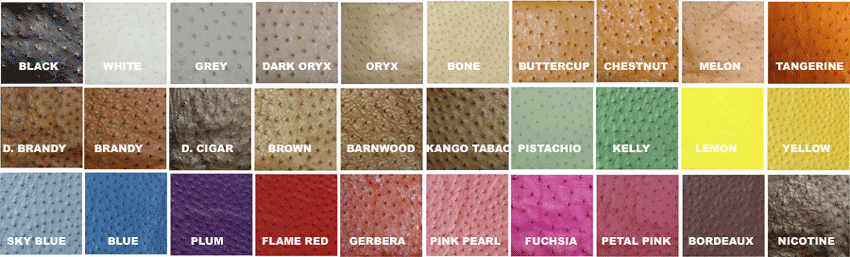 Materials: LeatherStitchingExotic LeatherSuede (Liner)Pig Skin (liner)Colors :Mahogany Orange Elephant with texture 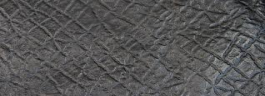 Royal Blue Black All colors vary with leather Saddle Tan Blue Tint PurpleShark with texture 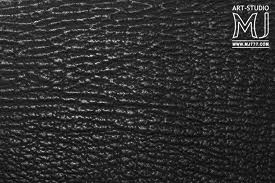 Emerald Green Dark Brown May can get other colors onrequest Dark Brown Royal BlueGreen Alligator 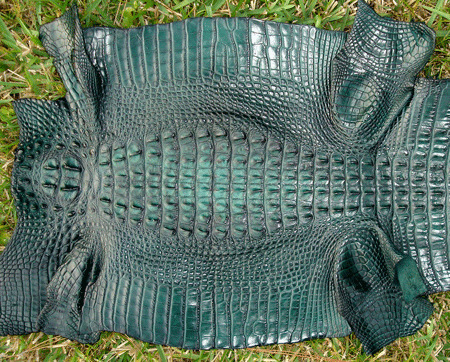 Black Quotes on request Black YellowGrey Alligator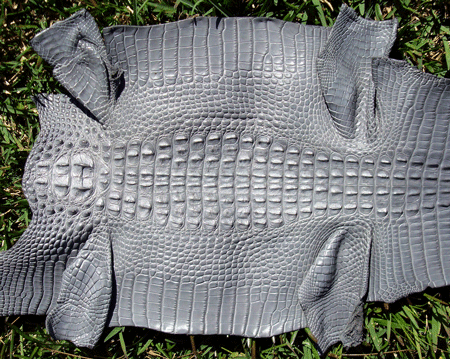 Purple tint Pink Color stitching other than black is an additional charge of $15.00(retail)Emerald Green Chocolate Alligator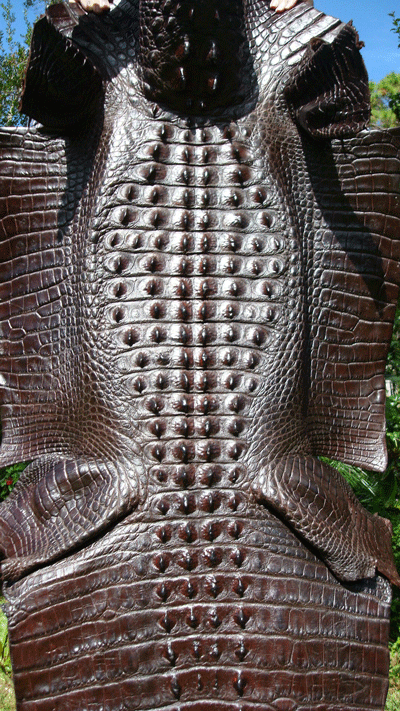 Purple Liners are an additional $20 (retail) BlackOrange Alligator 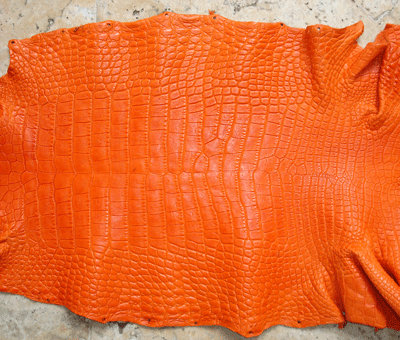 Tan Exotic leather varies in price White Cognac Alligator 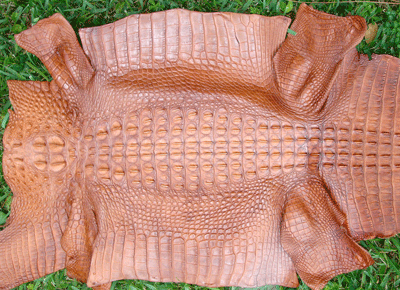 Exotic leather can either be trim or in fullRedBlack Alligator 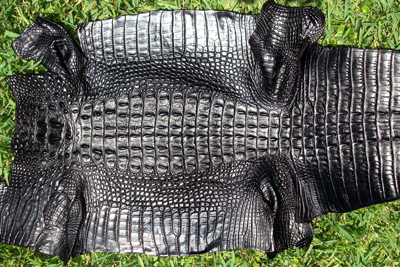 Buttercup Alligator 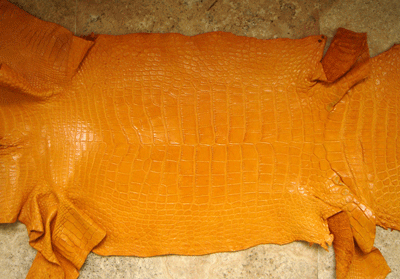 Dark Brown Alligator 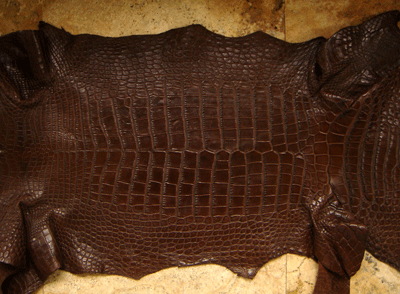  Flame Red Alligator 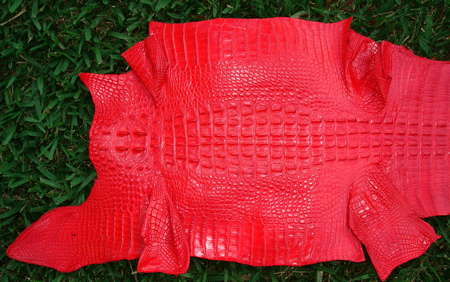  Purple Alligator 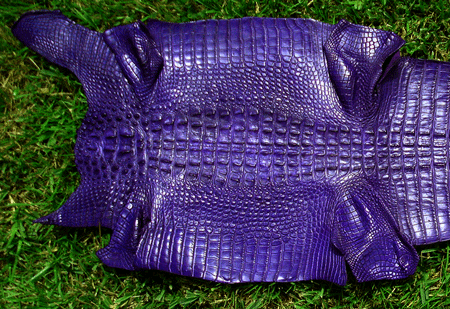 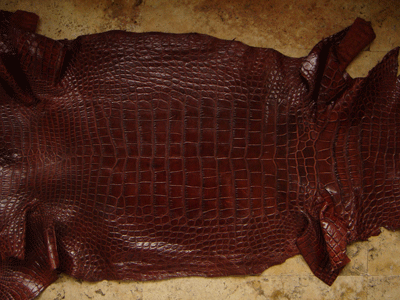 Sport Rust Alligator 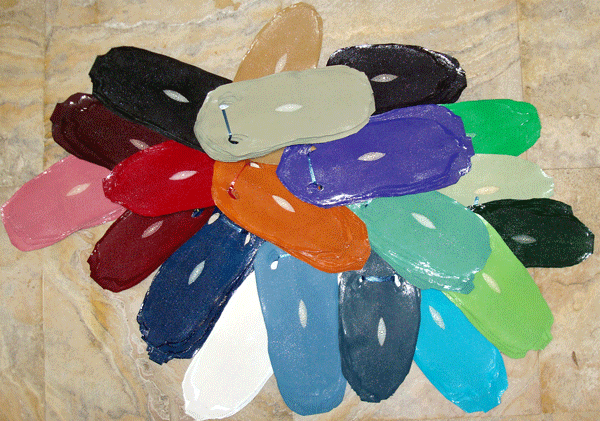 Assorted Colors for StingRay w/Eye 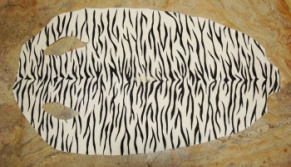 Zebra StingRay 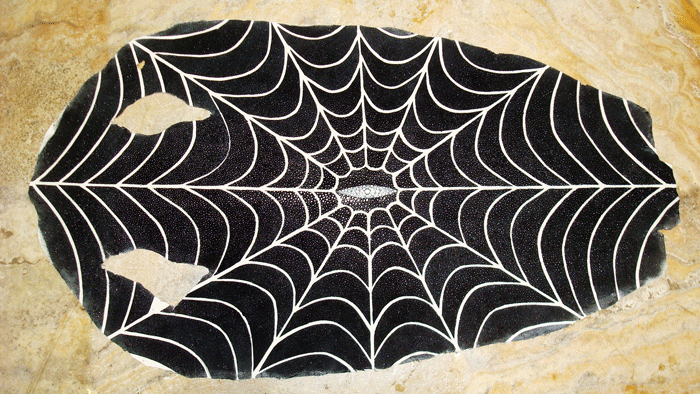 Spider Web StingRay Assorted Colors for StingRay 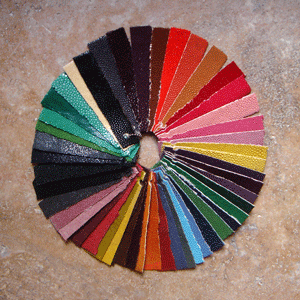 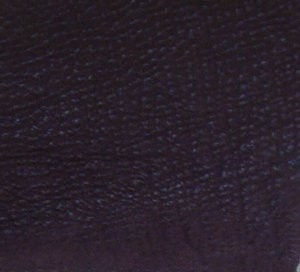 Dark Brown Shark 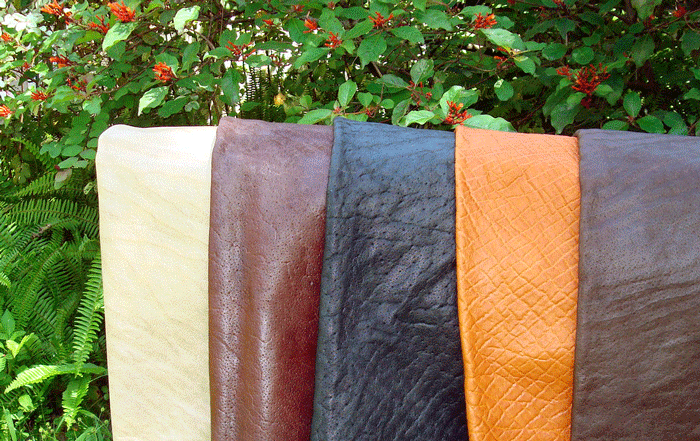 Elephant From Left to Right Sand, Chestnut, Black, Honey, Nicotine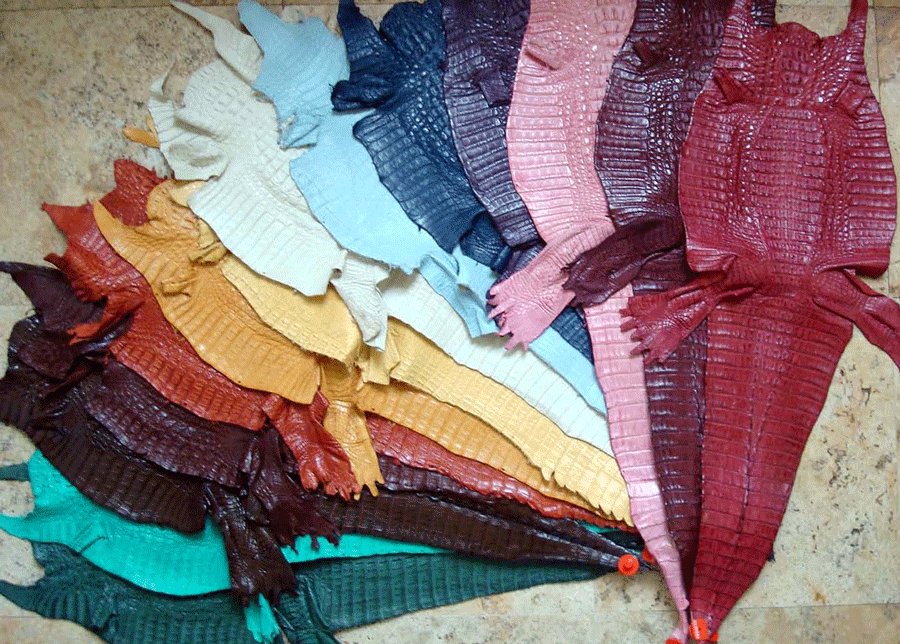 Assorted Colors for Caiman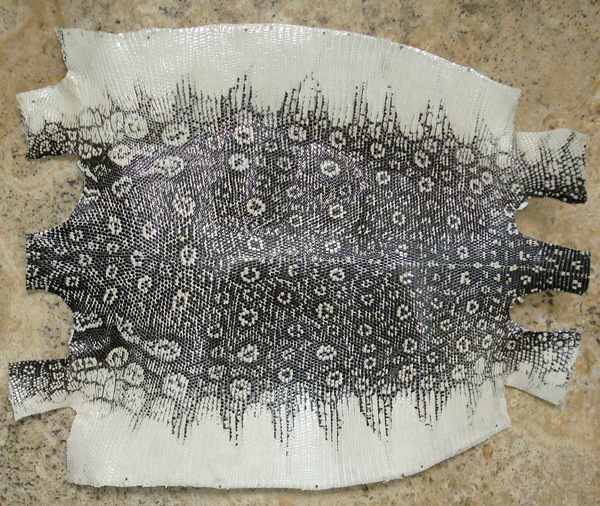 Ring Lizard White 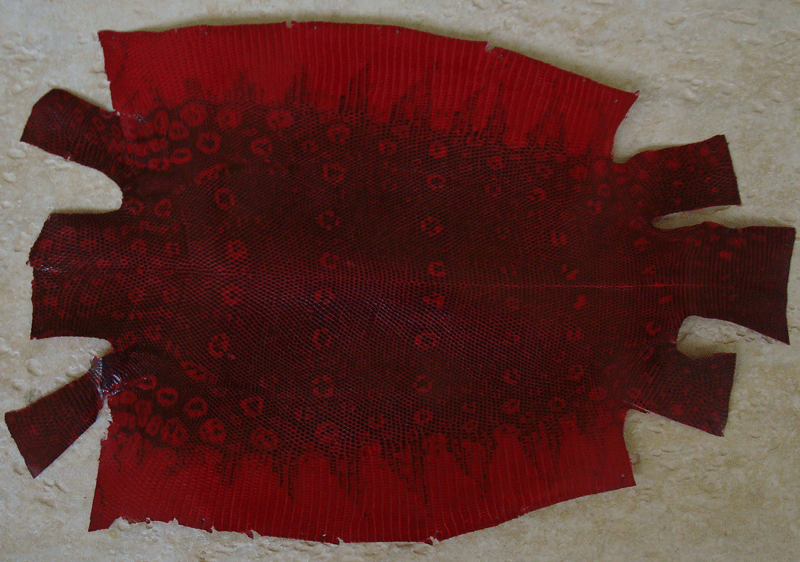 Red Ring Lizard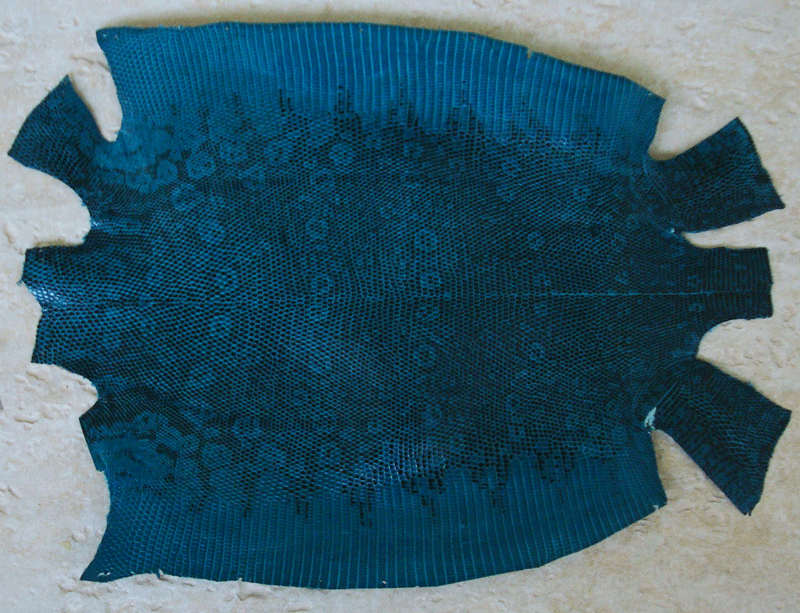 Ring Lizard Turquoise 